        Уважаемые жители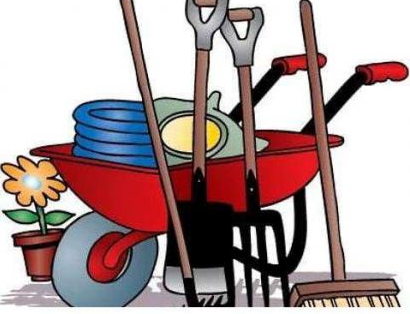    посёлка Петро-Славянка!С целью обеспечения чистоты и порядка в Санкт-Петербурге с 01 апреля 2015 года по 30 апреля 2015года проводится месячник по благоустройству.В этот период на территории поселка будет осуществлен комплекс мероприятий по уборке и благоустройству. В ходе весеннего месячника будут зачищены газоны, произведена промывка асфальтовых проездов, тротуаров, оснований контейнерных площадок, восстановлено освещение по посёлку. 
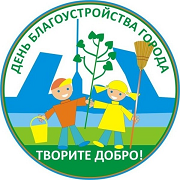 В рамках весеннего месячника по благоустройству 25 апреля состоится День благоустройства.Приглашаем принять активное участие в Субботнике по благоустройству  - сделаем посёлок чище.Начало Субботника в 10:00  25апреляКрасота поселка –в наших руках!
Инвентарь можно получить у Администрации по адресу: ул.Труда д.1